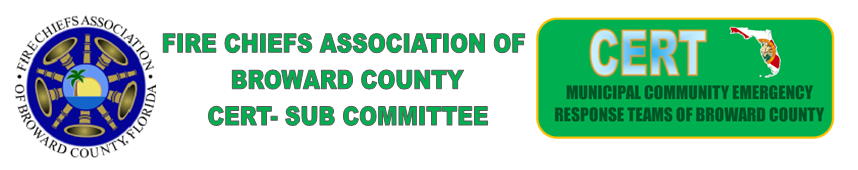 Meeting Held on June 21, 20227 Municipalities and Broward EM  in attendance DavieTamaracPembroke PinesPlantation MiramarCypress Creek Cooper City Broward county CERT EventsMeet and greet not enough Participation CancelledTRIAGE and MCI Training No Participation CancelledRequestedPlanning a Crowd Management and Traffic Control Opportunity Pembrooke Pines – Volunteered to host Discussion was held on getting current members out, to meetings and events, concerns were raised regarding several issues, we will have to work through those.Reports were given by each city in attendance Discussion was held on Grants and possibly utilizing Grant source to search and write them Lastly- Discussion and a vote was putto the group regarding Using dollars found in the current CERT account w/ the FCABC for our PSA. We are still waiting on the votes to come in but are close to a majority at this time 